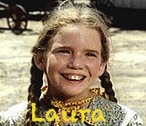 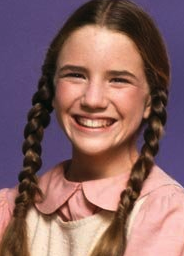 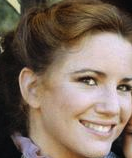 Visit www.lhp.yolasite.comThe Official Website of the Little House on the Prairie Fan Club